Publicado en Madrid el 22/10/2019 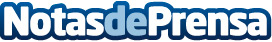 "Los números esféricos", de Francisco García-Marcos, una esfera conectada por distintas vocesLa historia reciente de España contada a través de relatos cotidianos de personajes en el contexto de la transiciónDatos de contacto:Josué911 90 39 68Nota de prensa publicada en: https://www.notasdeprensa.es/los-numeros-esfericos-de-francisco-garcia Categorias: Historia Literatura http://www.notasdeprensa.es